федеральное государственное бюджетное образовательное учреждениевысшего образования«Оренбургский государственный медицинский университет»Министерства здравоохранения Российской ФедерацииКОНТРОЛЬНАЯ РАБОТА №  1По модулю«Адаптивная физическая культура и спорт инвалидов»								Выполнил:								ФИО _________________									Группа_________________Контрольная работа №1Обучающийся знакомится с теоретическим разделом контрольной работы и переходит к индивидуальному и самостоятельному выполнению практического раздела. В практическом разделе обучающийся должен выполнить 3 задания и оформить их в виде печатной работы.Задание	1.Охарактеризовать понятие адаптивный туризм, его особенности и виды. Задание	2.Заполнить таблицу.Задание	3. Правила голбола (для лиц с нарушением зрения).Задание 1. После изучения теоретического материала необходимо дать точный и краткий ответ на вопрос, который не должен превышать 5-7 предложений. Задание 2. Заполните таблицу, впишите название узлов.Задание 3.  Напишите основные правила игры.Впишите названия узловВпишите названия узловУзлыНазвание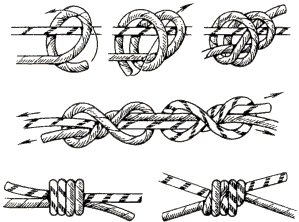 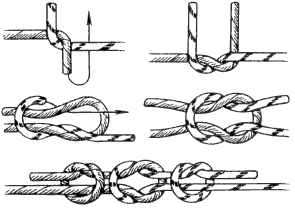 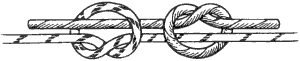 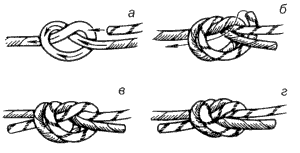 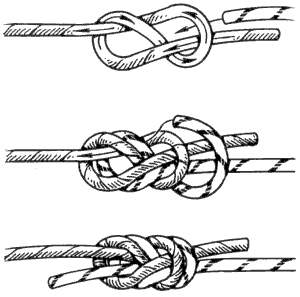 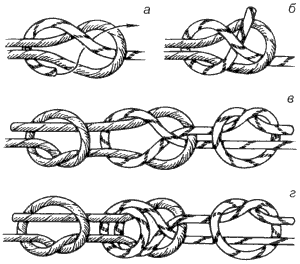 